
Obrazac 3.2. GRUPA 2.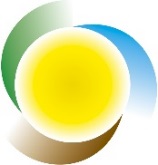 TEHNIČKA SPECIFIKACIJAPostupak nabave: 	Informacijska računalna oprema, multifunkcijski uređaji i printeri, GRUPA 2: Multifunkcijski uređaji i printeriEvidencijski broj:	E-MV-10/2018Ponuditelj: 		_____________________________________________		                           (upisati naziv ponuditelja/zajednice gospodarskih subjekata)			Ako nije drugačije definirano, zahtjevi definirani Tehničkim specifikacijama predstavljaju minimalne tehničke uvjete koje ponuđena roba mora zadovoljavati. Ponuditelj OBAVEZNO POPUNJAVA stupac «UVJETI ISPUNJENI (Da/Ne)» te  ukoliko odgovori „DA“ na taj se način obvezuje na nuđenje opreme koja minimalno ispunjava traženi tehnički uvjet. Ukoliko se prilikom pregleda utvrdi da je neki odgovor „NE“ ili uopće nije odgovoreno, ponuda će biti odbijena. Ukoliko ponuditelj nudi jednakovrijedan proizvod ili proizvod boljih tehničkih uvjeta od traženih, u stupcu "Ponuđeno" potrebno je upisati točan naziv/karakteristiku/značajku komponente koju ponuditelj nudi, a koja mora biti ista ili bolja od traženih uvjeta.U stupcu «Bilješke, napomene, reference na tehničku dokumentaciju» ponuditelj upisuje bilješke, napomene vezano za ponuđeno proizvod ili broj stranice u prospektu, katalogu ili brošuri proizvođača odnosno web stranicu proizvođača na kojoj je vidljiva specifikacija nuđenog proizvoda. Stupac «Ocjena DA/NE» ponuditelj NE POPUNJAVA, s obzirom na to da je stupac predviđen za ocjene naručitelja. Kako bi se ponuda smatrala valjanom, ponuđeni predmet nabave mora zadovoljiti sve što je traženo u obrascu Tehničkih specifikacija. U slučaju postojanja sumnje u istinitost podataka navedenih u ponuđenim tehničkim specifikacijama, naručitelj zadržava pravo provjere navedenih podataka bilo kojim prikladnim sredstvom / načinom (npr. provjerom podataka na internet stranicama proizvođača, distributera ili se može obratiti proizvođaču i sl.).1. Color A3 Multifunkcijski uređaj Naziv proizvođača: 	_____________________________________Naziv modela:		_____________________________________Red. brOPISMINIMALNI TEHNIČKI UVJETIUVJETI ISPUNJENI (Da/NePONUĐENOBilješke, napomene, reference na tehničku dokumentacijuOCJENA(DA/NE)1.Standardne funkcijeA3 ispis u boji, kopiranje, skeniranje u boji, faks2.Brzina ispisa/kopiranja A4 Mono/ BojaMin. 46 stranica u boji3.Ispis prve straniceMaksimalno 11 sekundi4.Rezolucija ispisaMin 1200dpi5.PDLPCL6, PS36. ProcesorMin. 800 Mhz7.Standardna memorijaMin. 2.5 GB8.Mjesečni radni ciklusMin. 200.000 stranica9. Ulazni kapacitetMin. 4000 stranica10.Izlazni kapacitetMin. 500 stranica11. Podržane težine papira60 200 g/m²12.DupleksDa13.Rezolucija skeniranjaMin 600x600 dpi14.Tip ADF-aDADF – skenira obje strane papira istovremeno15.ADF kapacitetMin. 200 kom. Standardnih listova16.Brzina skeniranja Mono/BojaMin. 60 ppm ili ipm17. Skeniranje na odredištaMrežni direktorij, E-mail, SharePoint, USB18.Format skenirane datotekePDF, Searchable PDF, JPG, TIFF, XPS19.Napredne značajke skeniranja„Image preview“ s opcijom brisanja; sposobnost izrade jedne datoteke čak i ako se skenira na ADF-u i staklu (Knjige, ID itd)20.FaksAnalogni faks21.PriključciUSB 2.0; Gigabit Ethernet 10/100/1000, bežični print server22.Korisničko sučeljeMinimalno Touchscreen LCD s dijagonalom od 20 cm23.Kompatibilnost s operativnim sustavimaWin 7/10 Win Server 2012 R2/201624.Opcije sigurnostiSecure Print, SSL/TLS, 802.1x, Autentifikacija pomoću Windows vjerodajnica za pristup uređaju. Uređaj mora provjeravati ispravnost firmware koda pri učitavanju.Uređaj mora osigurati stalni nadzor nad napadima ubrizgavanjem zlonamjernog softvera u memoriju25.ToneriKapacitet od najmanje 28.000 stranica za svaki toner u boji uključen uz uređaj25.ToneriToner Black25.ToneriToner Cyan25.ToneriToner Magenta25.ToneriToner Yellov26.JamstvoTvorničko jamstvo od 5 godina na lokaciji korisnika (On-Site)